Lesson 12: Área y sumaStandards AlignmentsTeacher-facing Learning GoalsFind the area of figures composed of rectangles.Recognize that area is additive.Student-facing Learning GoalsEncontremos el área de figuras formadas por rectángulos.Lesson PurposeThe purpose of this lesson is for students to use gridded rectangles to learn that area is additive.Students first decompose a rectangle into parts to see that area is additive. Then, students decompose a figure composed of rectangles into rectangles in any way that makes sense to them, find the area of those rectangles, and add them together to find the area. Students learn that parentheses are grouping symbols that can be used in expressions or equations, and use them to represent how they decomposed the figure into rectangles. The work of this lesson connects to previous work because students find the area of rectangles within the figure before adding to find the total area of the figure.Access for: Students with DisabilitiesAction and Expression (Activity 1)Instructional RoutinesMLR7 Compare and Connect (Activity 2), Number Talk (Warm-up)Lesson TimelineTeacher Reflection QuestionWhich students came up with an unexpected strategy in today’s lesson? What are some ways you can be more open to the ideas of each and every student?Cool-down(to be completed at the end of the lesson)  5min¿Dónde están los rectángulos?Standards AlignmentsStudent-facing Task StatementEncuentra el área de esta figura. Explica o muestra tu razonamiento.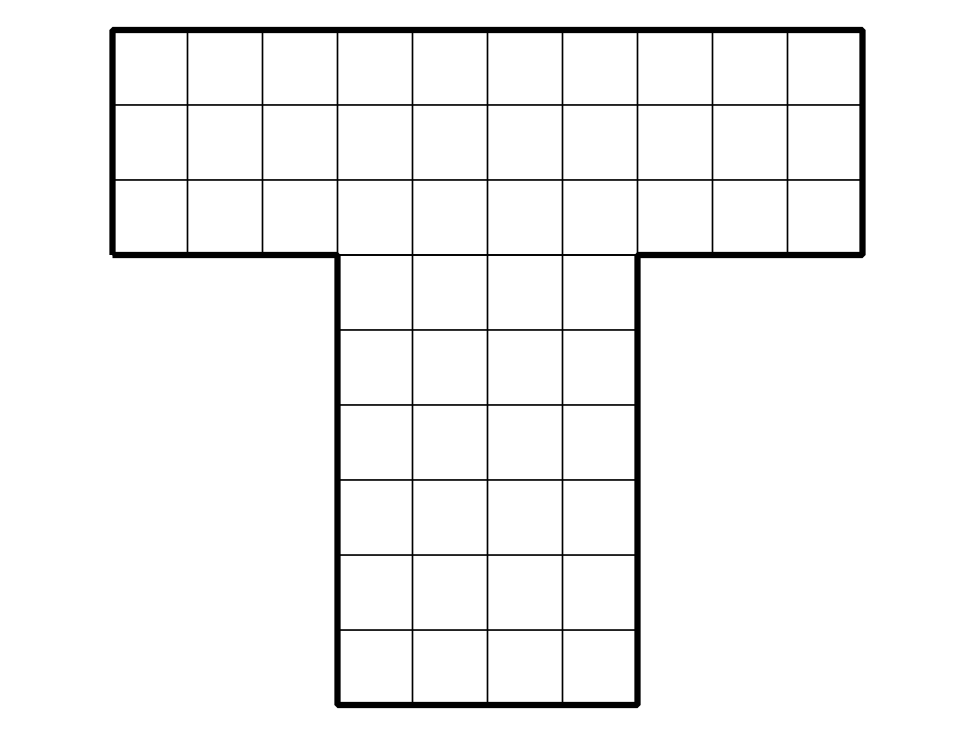 Student Responses54 square units. Sample response: I split the figure into 2 rectangles, 1 across the top and 1 below. I found the area of the rectangle across the top by multiplying , which is 30. I found the area of the bottom rectangle by multiplying , which is 24. Then, I added the area of both rectangles to get 54.Building On2.NBT.B.5Addressing3.MD.C.7.dBuilding Towards3.NBT.A.2Warm-up10 minActivity 115 minActivity 220 minLesson Synthesis10 minCool-down5 minAddressing3.MD.C.7.d